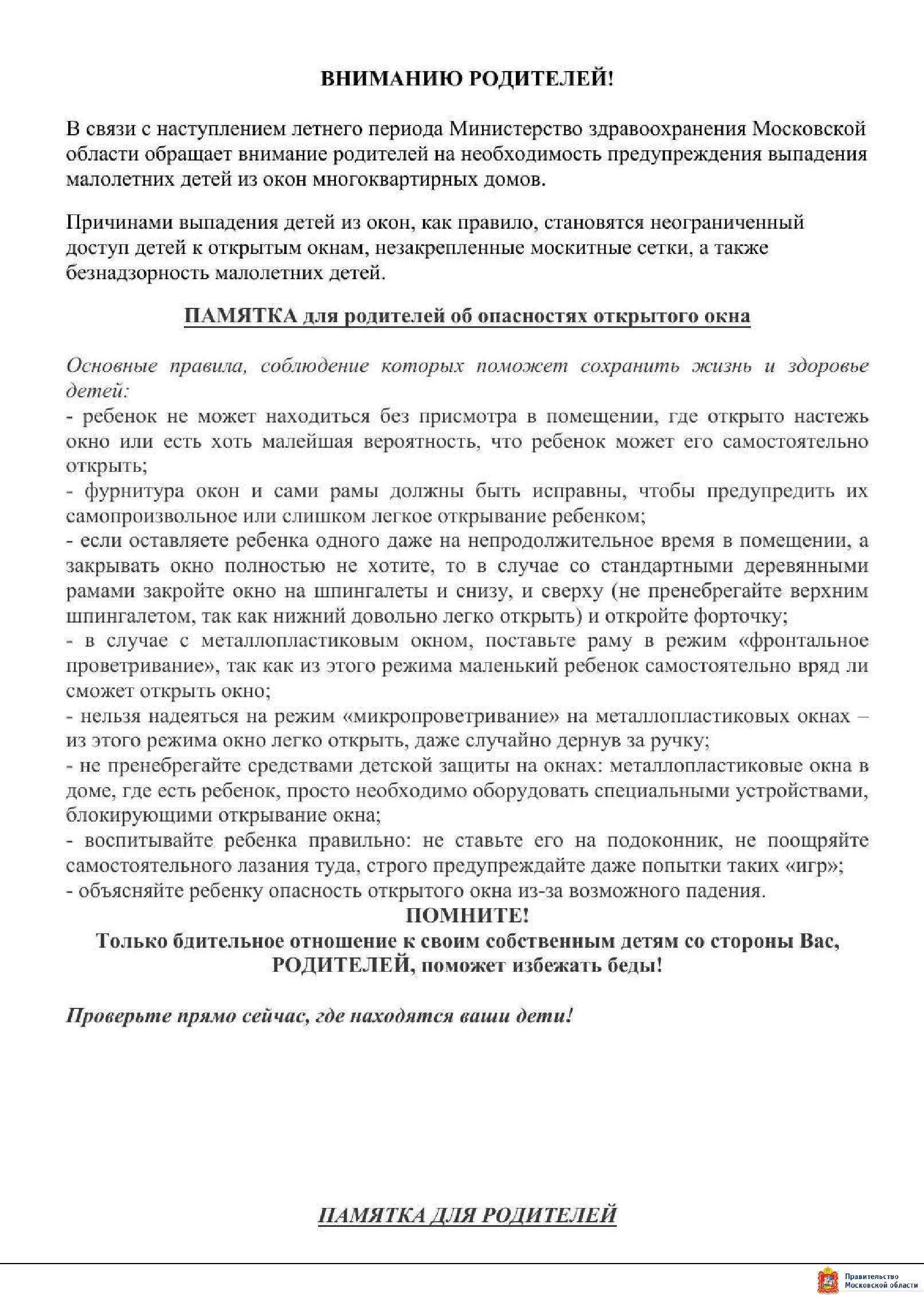 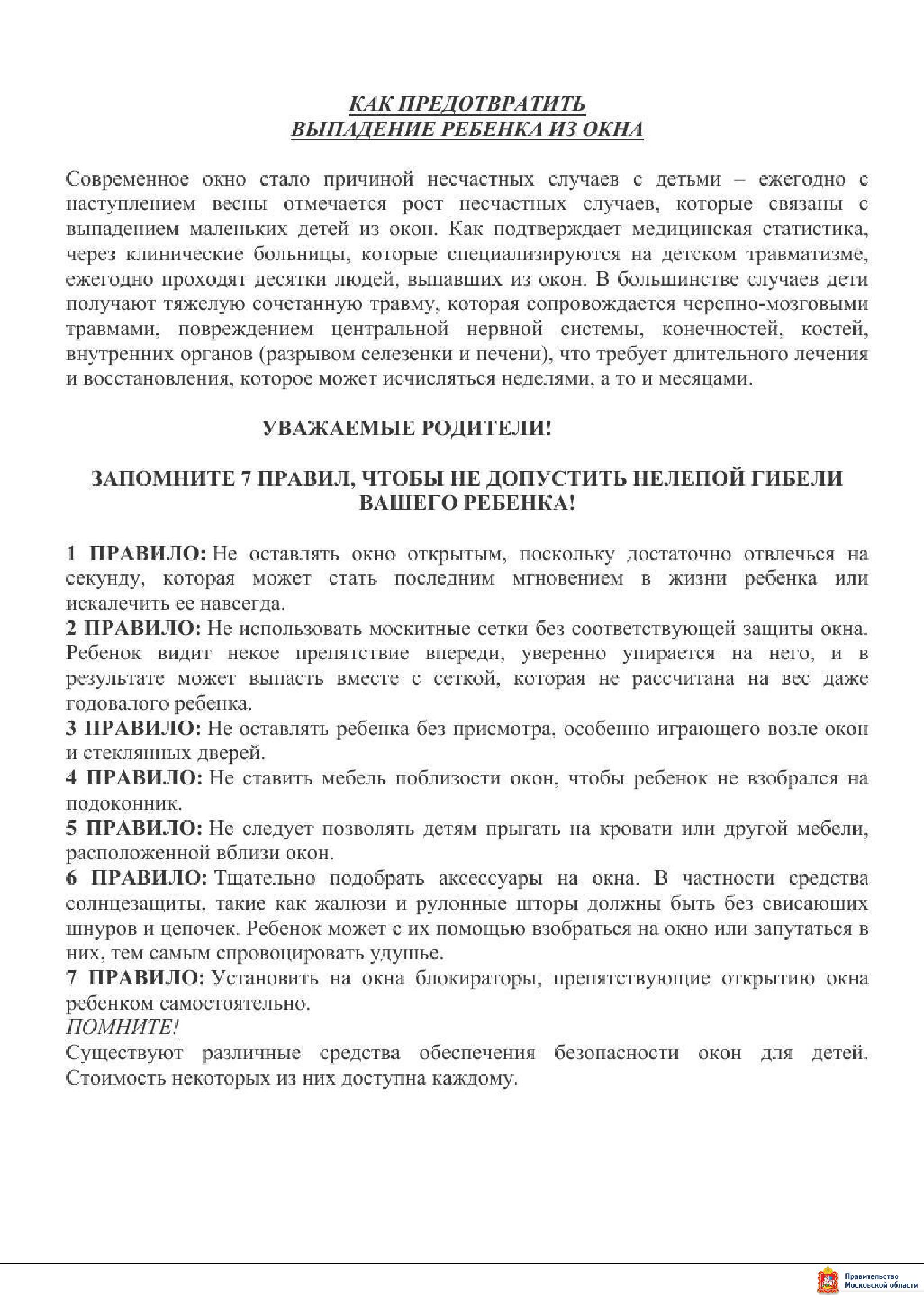 Документ создан в электронной форме. № ПР-5955/2019 от 22.04.2019. Исполнитель:Таубес М.А.Страница 3 из 5. Страница создана: 22.04.2019 11:36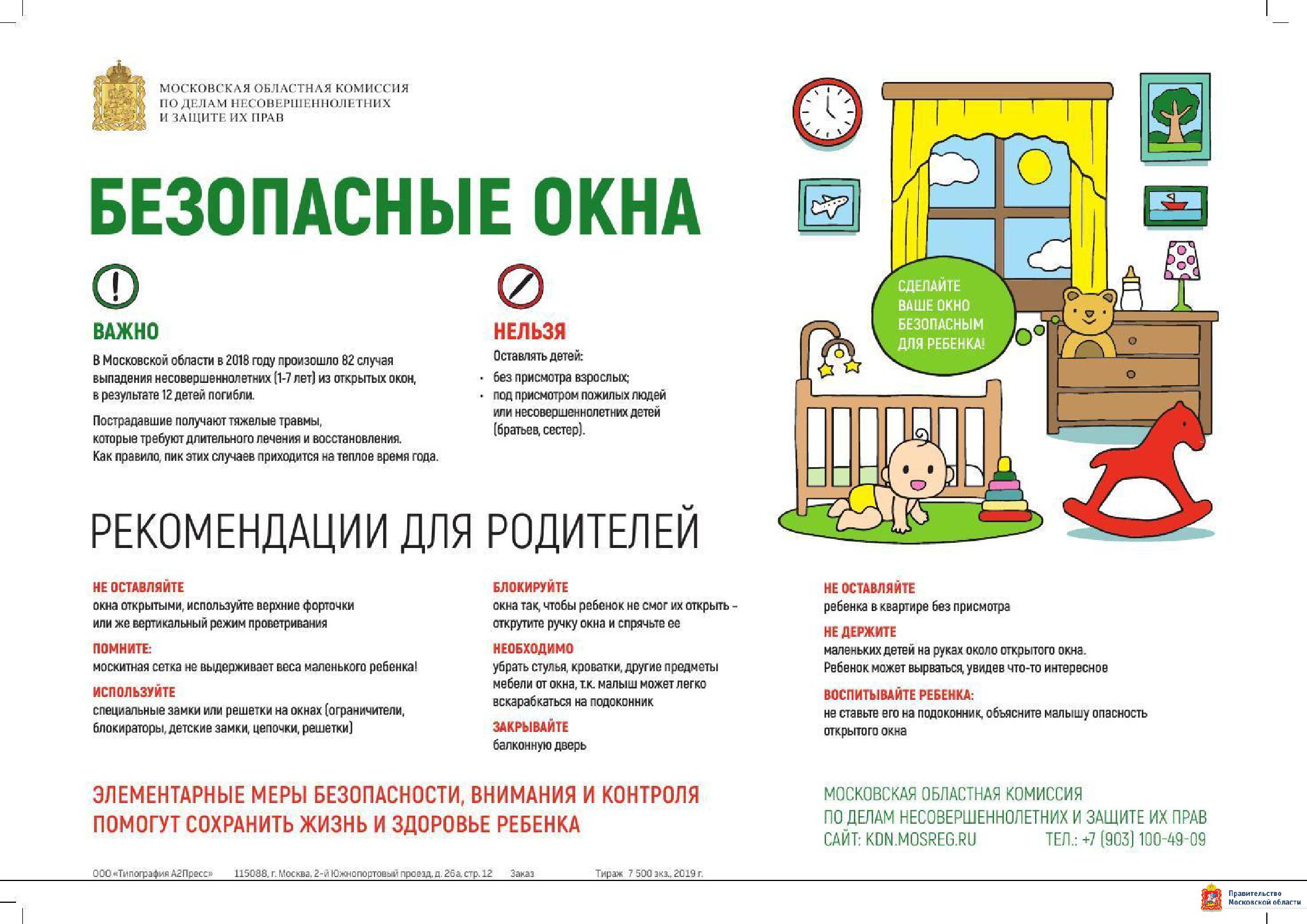 Документ создан в электронной форме. № ПР-5955/2019 от 22.04.2019. Исполнитель:Таубес М.А.Страница 4 из 5. Страница создана: 22.04.2019 11:36